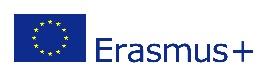 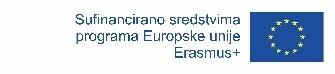 ERASMUS+ NATJEČAJ ZA KLJUČNU AKTIVNOST 1, INDIVIDUALNA MOBILNOST STUDENATA* SVEUČILIŠTA SJEVER U AKADEMSKOJ GODINI 2023./2024.Upute za prijavu na natječaj i realizaciju mobilnosti.*Sveučilište Sjever zadržava mogućnost i pravo izmjene i nadopune predmetnog Natječaja.O ERASMUS+ PROGRAMUCilj ProgramaProgram Erasmus+ 2021‐2027 obuhvaća sve europske i međunarodne programe i inicijative Europske unije u području obrazovanja, osposobljavanja, mladih i sporta. Erasmus+ usmjeren je jačanju znanja i vještina te zapošljivosti europskih građana kao i unaprjeđenju obrazovanja, osposobljavanja, te rada u području mladih i sporta. Ključna aktivnost 1 omogućuje individualnu mobilnost u inozemstvo i pruža pojedincima iskustvo studiranja, rada i života u drugačijem akademskom, kulturnom i društvenom okruženju. U sklopu navedenog Programa Erasmus+, Sveučilište Sjever objavljuje natječaj za dodjelu financijskih potpora studentima koji odlaze u inozemstvo u svrhu studijskog boravka, stručne prakse, kombiniranog studijskog boravka i stručne prakse ili kratkoročne mobilnosti.Važeće razdobljeVažeće razdoblje je razdoblje u kojemu se mogu provoditi aktivnosti vezane za mobilnost.Važeće razdoblje za realizaciju mobilnosti u okviru predmetnog natječaja:‐ za mobilnosti u svrhu studijskog boravka: ljetni semestar akademske godine 2023./2024.‐ za mobilnosti u svrhu obavljanja stručne prakse: zaključno do 30. srpnja 2024. godineKome je Natječaj za Program Erasmus+ namijenjen?Program Erasmus+ KA1 namijenjen je redovitim i izvanrednim studentima Sveučilišta Sjever.Svrha mobilnosti Svrha mobilnosti može biti:Studijski boravak u okviru redovitog preddiplomskog, diplomskog ili poslijediplomskog studija na inozemnoj visokoobrazovnoj ustanovi. Stručna praksa (puno radno vrijeme) uz uvjet da matična visokoobrazovna ustanova istu prizna kao dio studijskog programa.Kombinacija stručne prakse i studijskog boravka uz uvjet da se dvije aktivnosti ostvare jedna za drugom ili istovremeno bez prekida. U tom slučaju iznos financijske potpore za cijelo razdoblje mobilnosti izračunava se na temelju iznosa za studijski boravak.Kratkoročne (kombinirane) mobilnosti namijenjene studentima s manje mogućnosti. Na ovu vrstu mobilnosti mogu se prijaviti studenti koji pripadaju podzastupljenim ili ranjivim skupinama studenata u visokom obrazovanju, prema kategorijama opisanim u sklopu Natječaja. Fizički dio mora trajati između 5 i 30 dana uz obveznu virtualnu mobilnost prije, tijekom i/ili nakon fizičkog dijela mobilnosti. Virtualni dio mobilnosti nije vremenski ograničen. Kombinirana mobilnost u svrhu studijskog boravka mora rezultirati s minimalno ostvarena 3 ECTS boda.Države u kojima je moguće realizirati mobilnostU sklopu Erasmus+ programa moguće je realizirati mobilnost u programskim zemljama. Programske zemlje su države članice EU (Austrija, Belgija, Bugarska, Cipar, Češka, Danska, Estonija, Finska, Francuska, Njemačka, Grčka, Mađarska, Irska, Italija, Litva, Latvija, Luksemburg, Malta, Nizozemska,Poljska, Portugal, Rumunjska, Slovačka, Slovenija, Španjolska, Švedska), te Island, Lihtenštajn, Norveška, Makedonija, Turska i Srbija. U okviru ovog Natječaja mobilnost nije moguće ostvariti u Švicarskoj.Iznos financijske potpore u okviru Erasmus+ KA1 aktivnostiFinancijska potpora se isplaćuje se studentima u kunskoj protuvrijednosti prema tečaju koji određuje Agencija za mobilnost i programe EU Zagreb. Financijska potpora za studente određuje se sukladno planiranoj aktivnosti i državi koja je odredište za mobilnost, prema tablicama u nastavku.Tablica 1. Dugoročna fizička mobilnost studenata unutar programskih zemalja 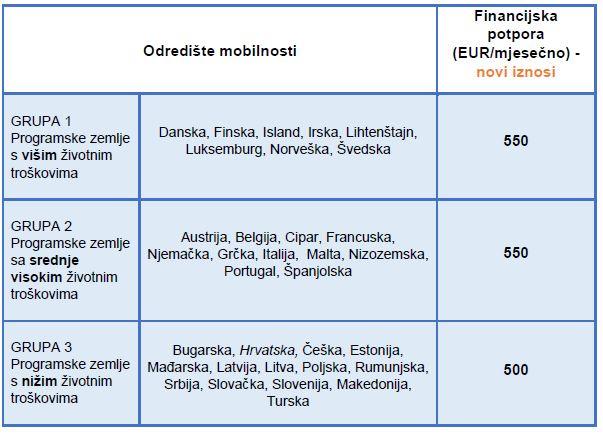 Tablica 2. Dugoročna fizička mobilnost studenata prema trećim/programskim zemljama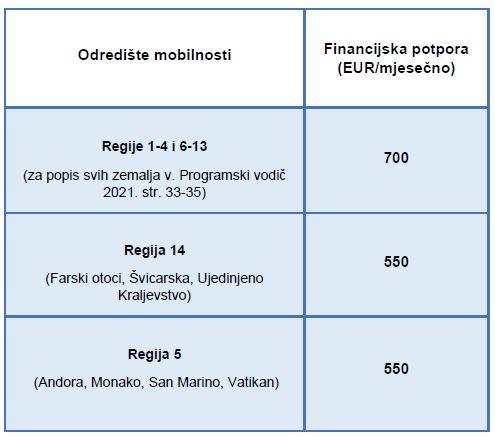 Tablica 3. Kratkoročna (kombinirana) mobilnost studenata unutar programskih zemalja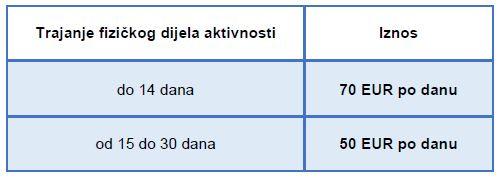 Posebne kategorije i dodaci*U slučaju mobilnosti studenata u visokom obrazovanju u svrhu stručne prakse, studenti će dobitidodatak od 150 EUR mjesečno za dugoročne mobilnosti unutar programskih zemalja te prema partnerskim zemljama, regije 5 i 14.Dodatak nije primjenjiv u dugoročnim mobilnostima prema partnerskim zemljama za regije 1-4, 6-13.Dodatak nije primjenjiv u kratkoročnim mobilnostima.**Studenti nižeg socioekonomskog statusa koji sudjeluju u aktivnostima dugoročnih mobilnosti će dobiti dodatak od 250 EUR mjesečno ispune li kriterije za formalnu prihvatljivost koji se određuju na nacionalnoj razini.***U slučaju obavljanja dugoročne mobilnosti stručne prakse unutar programskih zemalja ili prema regijama 5 i 14, student koji dokaže slabiji socioekonomski status ima pravo na OBA dodatka (dodatak za stručnu praksu i dodatak za studente s manje mogućnosti).Dodatna financijska potpora za studente s manje mogućnostia) Niži socioekonomski statusDodatna financijska potpora u iznosu 250,00 EUR mjesečno dodjeljuje se studentima slabijeg socioekonomskog statusa koji odlaze na mobilnost u svrhu studijskog boravka ili stručne prakse. Dodatna financijska potpora u iznosu 100,00 EUR jednokratno se dodjeljuje studentima slabijeg socioekonomskog statusa koji odlaze na kratkoročnu mobilnost u trajanju od 5 do 14 dana. Dodatna financijska potpora u iznosu 150,00 EUR jednokratno dodjeljuje se studentima slabijeg socioekonomskog statusa koji odlaze na kratkoročnu mobilnost u trajanju od 15 do 30 dana.Za ostvarivanje prava na dodatnu financijsku potporu u ovoj kategoriji studenti trebaju popuniti posebnu prijavu i dostaviti dokumente kojima dokazuju slabiji socioekonomski status. 
Slabiji socioekonomski status odobrava se studentima čiji redoviti mjesečni prihodi po članu zajedničkog kućanstva ne prelaze 85% proračunske osnovice, odnosno studentima čiji redoviti mjesečni prihodi po članu zajedničkog kućanstva nisu veći od 2.827,10 kn.Status dokazuju sukladno dokumentaciji Pravilnika o uvjetima i načinu ostvarivanja prava na državnu stipendiju, kako slijedi:‐ prosječni mjesečni prihodi po članu zajedničkog kućanstva ne prelaze 85 % proračunske osnovice (2.827,10 kuna za 2022. godinu) koja se utvrđuje svake godine odgovarajućim propisom.Kao dokaz potrebno je dostaviti:‐ potvrdu nadležne porezne uprave za sve članove zajedničkog kućanstva za zadnju dostupnu kalendarsku godinu u trenutku predaje natječajne dokumentacije. Za članove zajedničkog kućanstva koji su u mirovini ili su korisnici obiteljske mirovine potrebno je priložiti, osim potvrde nadležne porezne uprave, i potvrdu nadležne ustanove za mirovinsko osiguranje o visini isplaćene mirovine za zadnju dostupnu kalendarsku godinu u trenutku predaje natječajne dokumentacije;‐ popunjenu izjava o članovima zajedničkog kućanstva (pod zajedničkim kućanstvom podrazumijeva se obiteljska ili druga zajednica osoba koje zajedno žive na istoj adresi prebivališta i podmiruju troškove života bez obzira na srodstvo). Izjava o članovima zajedničkog kućanstva ne treba biti ovjerena kod javnog bilježnika. Pri odabiru studenata koji zadovoljavaju kriterije za dodatnu potporu za studente slabijeg socioekonomskog statusa, u izračun prosječnog mjesečnog prihoda po članu zajedničkog kućanstva uračunava se i oporezivi i neoporezivi dohodak (prihod). Sveučilište Sjever ima pravo zatražiti dodatnu dokumentaciju za dokazivanje slabijeg socioekonomskog statusa od svakog pristupnika ukoliko postoji opravdana sumnja u pokušaj manipulacije zahtjevom za odobravanje dodatne financijske potpore.b) Studenti u statusu izbjeglica, azilanata i migranataStudenti koji su izbjeglice, tražitelji azila i migranti imaju pravo zatražiti dodatnu financijsku potporu.Dokazna dokumentacija kojom studenti dokazuju svoj status azilanta/stranca pod supsidijarnom zaštitom i koju su dužni priložiti na Natječaja je sljedeća:- odluka kojom se odobrava azil ili supsidijarna zaštita u Republici Hrvatskoj;- dozvola boravka;- putovnica za azilanta ili posebna putovnica za stranca ili drugi važeći identifikacijski dokument.Temeljem čl. 70., st.1. Zakona o međunarodnoj i privremenoj zaštiti(http://www.zakon.hr/z/798/Zakon‐ome%C4%91unarodnoj‐i‐privremenoj‐za%C5%A1titi ) samo osobe koje su u statusu azilanta i stranca pod supsidijarnom zaštitom imaju pravo na visoko obrazovanje pod istim uvjetima kao i hrvatski državljani u skladu s posebnim propisima.c) Studenti s potporom za uključivanje (s invaliditetom ili posebnim potrebama)Studenti s potporom za uključivanje imaju pravo na uvećani iznos mjesečne financijske potpore zbog mogućih povećanih troškova kod realizacije razdoblja mobilnosti. Studenti s invaliditetom ili posebnim potrebama mogu zatražiti uvećani iznos financijske potpore za realizaciju svih vrsta aktivnosti, tj. za realizaciju studijskog boravka i stručne prakse.Uz propisan obrazac za prijavu za dodatnu financijsku potporu, studenti s invaliditetom dužni su dostaviti Sveučilištu Sjever rješenje nadležne ustanove/državnog tijela iz kojeg je vidljiv postotak i vrsta oštećenja.Konačnu odluku o uvećanom iznosu financijske potpore za pojedinog studenta s invaliditetom odnosno posebnim potrebama donosi Agencija za mobilnost i programe EU, nakon provedenog sveučilišnog natječaja, a prije odlaska studenta s invaliditetom na razmjenu.Dvostruko financiranjeStudenti ne mogu dobiti financijsku potporu iz programa Erasmus+ ukoliko će njihov boravak u inozemstvu biti dodatno financiran iz sredstava koja potječu iz Europske unije. Pod dvostrukim financiranjem ne smatraju se nacionalne stipendije koje se inače dodjeljuju studentima za studij na matičnoj visokoobrazovnoj ustanovi.Naknada za putovanje (Distance band)Paušalnu naknadu za putovanje imaju studenti koji idu na kratkoročne mobilnosti, a koji dokažu status studenta s manje mogućnosti. Studenti koji primaju naknadu za putovanje prema distance bandu ne mogu ostvariti naknadu za zeleno putovanje.Tablica 4. Troškovi putovanja u studentskim mobilnostima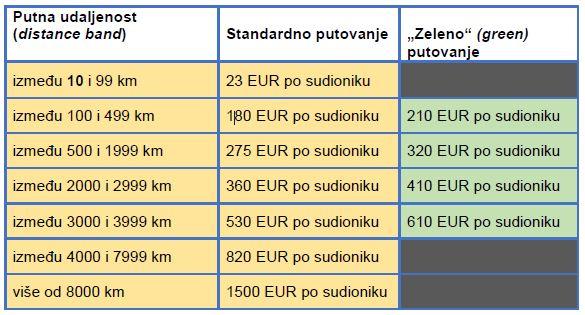 Naknada za zeleno putovanjeStudenti koji ne primaju potporu za putovanje (distance band), a koriste zeleni način putovanja tzv. green travel (vlak, carpooling, bicikl) imaju pravo na dodatni financijski poticaj od 50 EUR. Kako bi stekli pravo na potporu za zeleno putovanje, studenti se u prijavnom obrascu moraju izjasniti planiraju li koristiti zeleni način putovanja. Studenti moraju prije mobilnosti potpisati i dostaviti Izjavu o časti te poslije mobilnosti dostaviti račune koji potvrđuju zeleni način putovanja. Izjava o časti se prilaže uz Ugovor o financiranju mjesec dana prije samog odlaska na mobilnost.Dužina boravka u inozemstvu – trajanje mobilnostiNajkraće razdoblje mobilnosti za studijski boravak je 3 mjeseca, a najduže 12 mjeseci.Financijsku potporu za studijski boravak u okviru Erasmus+ programa studenti mogu ostvariti za razdoblje mobilnosti u ukupnom trajanju od 5 mjeseci (koje će biti financirano od strane Sveučilišta Sjever) za svaku razinu studija (preddiplomska, diplomska i poslijediplomska razina), ukoliko student želi ostati duže (maksimalno do 12 mjeseci) može o vlastitom trošku (tzv. Zero grant student). Prethodno sudjelovanje u Programu za cjeloživotno učenje (potprogram Erasmus) također se ubraja u maksimalnih 12 mjeseci mobilnosti na svakoj razini studija.Najkraće razdoblje mobilnosti za stručnu praksu je 2 mjeseca, a najduže 12 mjeseci.Financijsku potporu za stručnu praksu u okviru Erasmus+ programa studenti mogu ostvariti za razdoblje mobilnosti u ukupnom trajanju od 3 mjeseca (koje će biti financirano od strane Sveučilišta Sjever) za svaku razinu studija (preddiplomska, diplomska i poslijediplomska razina), ukoliko student želi ostati duže (maksimalno do 12 mjeseci) može o vlastitom trošku (tzv. Zero grant student).Jedan mjesec mobilnosti odnosi se na kalendarski mjesec (30 dana).Započeta aktivnost mora se održati u kontinuitetu, prekid nije dopušten, osim ako za to ne postoje opravdani razlozi.Status studenta tijekom razdoblja mobilnostiStudenti Sveučilišta Sjever zadržavaju status studenta u Republici Hrvatskoj i ostaju upisani na svojoj matičnoj ustanovi za vrijeme trajanja mobilnosti. Studenti su obvezni zadržati status studenta na Sveučilištu Sjever za vrijeme trajanja mobilnosti.Studenti koji odlaze na mobilnost u svrhu obavljanja stručne prakse mogu završiti studij (diplomirati) nakon sudjelovanja u predmetnom natječaju i ostvarivanja prava na financijsku potporu, no takva mobilnost se mora realizirati u okviru jedne (1) godine od dana završetka studija, a najkasnije do 31. listopada 2023.Mobilnosti u svrhu studijskog boravka i u svrhu stručne prakse mogu se realizirati i u statusu studenta na 1. godini preddiplomskog odnosno diplomskog studija.Participacija u troškovima studiranjaStudenti koji sudjeluju u programu mobilnosti zadržavaju status studenta Sveučilišta tijekom cijelog boravka u inozemstvu.Studenti koji sudjeluju u Erasmus+ programu mobilnosti oslobođeni su plaćanja školarine, upisnine, ispita i pristupa laboratorijima i knjižnicama u ustanovi primateljici.Studenti koji participiraju u troškovima studija dužni su platiti participaciju u troškovima studija i za razdoblje boravka u inozemstvu. Status studenata u programu Erasmus+ koji su prethodno sudjelovali u Programu za cjeloživotno učenjeSudjelovanje studenata u Programu za cjeloživotno učenje (LLP) i u Erasmus+ programu u okviru prethodno provedenih natječaja uzet će se u obzir prilikom sudjelovanja istih studenata u Erasmus+ programu u predmetnom natječaju, samo ako studenti zatraže stipendiju u okviru iste razine studija u programu Erasmus+.ODREDBE ERASMUS+ PROGRAMA za mobilnost u svrhu studijskog boravkaKako odabrati inozemno sveučilište za studijski boravak?Za Erasmus+ mobilnost važno je odabrati inozemnu visokoobrazovnu ustanovu koja nudi studijski program ili kolegije koji su u najvećoj mogućoj mjeri kompatibilni sa studijskim programom studenta na matičnoj ustanovi. Kolegiji i pripadajući broj ECTS bodova koje student odabire na inozemnoj visokoobrazovnoj ustanovi trebaju biti slični kolegijima koji su dio nastavnog programa u određenoj studijskoj godini/semestru na matičnoj sastavnici. Vezano za odabir visokoobrazovne ustanove u inozemstvu potrebno je kontaktirati Odjelnog koordinatora za međunarodnu suradnju, odnosno institucionalnog administrativnog koordinatora na matičnoj ustanovi.ERASMUS+ bilateralni sporazumiMobilnost studenata u svrhu studijskog boravka u okviru programa Erasmus+ ostvaruje se isključivo na temelju Erasmus+ međuinstitucijskih sporazuma koji se sklapaju između Sveučilišta Sjever i inozemnih visokoobrazovnih ustanova ili organizacija kojima je odobrena Erasmus+ Sveučilišna povelja (ECHE Charter). Erasmus+ sporazumi sklapaju se za pojedino znanstveno područje ili područje studija. Popis partnerskih visokoobrazovnih ustanova u inozemstvu i sklopljenih Erasmus+ sporazuma za pojedino područje studija nalazi se na web stranici Sveučilišta Sjever (https://www.unin.hr/medjunarodna‐suradnja/ugovori/bilateralni‐ugovori/).Ugovor o studiranju – Learning Agreement for StudiesSvaki student prije odlaska na studijski boravak treba sklopiti Ugovor o studiranju isključivo na engleskom jeziku (obrazac Learning Agreement for Studies) u kojemu se navode nazivi predmeta kojeće student slušati na inozemnoj visokoobrazovnoj ustanovi, te ostale aktivnosti koje je student tijekom boravka dužan ispuniti. U Ugovoru o studiranju navodi se pripadajući broj ECTS bodova koji će se dodijeliti studentu po pojedinom predmetu ili aktivnosti. Prije potpisivanja ugovora o studiranju, matična ustanova treba provjeriti jesu li studijski program i opis kolegija koje je student odabrao na inozemnoj visokoobrazovnoj ustanovi kompatibilni s nastavnim planom i programom na matičnoj ustanovi.ODREDBE ERASMUS+ PROGRAMA za mobilnost u svrhu obavljanja stručne prakseUstanove u kojima se može obaviti stručna praksaStručnu praksu moguće je obaviti u tvrtkama, ustanovama, organizacijama i ostalim subjektima koje imaju status pravne osobe i koje se nalaze u jednoj od programskih zemalja.Iznimka ‐ Stručnu praksu nije moguće obaviti u sljedećim ustanovama: europskim ustanovama (popis dostupan na http://europa.eu/agencies/)ustanovama koje upravljaju programima Europske unijediplomatskim predstavništvima Republike Hrvatske u inozemstvuMjesta za obavljanje stručne prakse mogu se pronaći na sljedeće načine:uz pomoć posredničkih agencija ili internet portala (npr. Erasmus Intern, Europlacement;Globalplacement, Praxisnetwork EU)uz pomoć matične ustanovesamoinicijativnoZa odabir ustanove i realizaciju stručne prakse u inozemstvu potrebno je kontaktirati administrativnog koordinatora za međunarodnu suradnju na matičnoj ustanovi. Student treba s matičnom ustanovom i inozemnom ustanovom u kojoj će obavljati stručnu praksu dogovoriti plan i program prakse s ciljem priznavanja ostvarenih rezultata po povratku na matičnu ustanovu. Ukoliko priznavanje nije moguće, matična ustanova je obvezna iskustvo stručne prakse zabilježiti u Dopunskoj ispravi o studiju.Ugovor o obavljanju stručne prakse – Learning agreement for TraineeshipsZa mobilnost u svrhu obavljanja stručne prakse nije potrebno sklopiti međuinstitucijski sporazum s partnerskom organizacijom u kojoj će student obavljati stručnu praksu, ali je prije odlaska na mobilnost obvezno sklopiti Ugovor o stručnoj praksi, isključivo na engleskom jeziku (obrazac Learning Agreement for Traineeships). Ugovor o obavljanju stručne prakse uključuje sljedeće: plan aktivnosti stručne prakse, ishode učenja s obzirom na znanja, vještine i kompetencije koje student treba steći, mentorstvo, povezanost stručne prakse sa studijem, ostvarene rezultate koji će se priznati po završetku stručne prakse.PRIJAVNI POSTUPAKPrijavni obrazac i popratni prijavni obrasci za dodatno financiranje dostupni su na web stranici Sveučilišta Sjever (https://www.unin.hr/category/erasmus_novosti) ili na zahtjev u Uredu za međunarodnu suradnju Sveučilišta Sjever; tel: 042 493‐380, e‐mail: mobilnost@unin.hr.PRIJAVA NA NATJEČAJ TREBA SADRŽAVATI:1. popunjen prijavni obrazac2. kopiju domovnice (za hrvatske državljane) ili drugi dokaz o državljanstvu za strane studente3. prijepis ocjena svih položenih ispita s trenutačno upisanog studija i prethodno završenihstudija na Sveučilištu SjeverDodatno:4. prijavni obrazac za dodatno financiranje studenata s invaliditetom ili posebnim potrebama5. prijavni obrazac za dodatno financiranje studenata nižeg socioekonomskog statusa i Izjava o članovima zajedničkog kućanstva6. prijavni obrazac i potrebna dokumentacija za dokazivanje statusa izbjeglice, tražitelja azila ili migrantaPrijavne obrasce potrebno je potpisati, te s ostalim dokumentima poslati isključivo preporučenom poštom na adresu:Sveučilište Sjever,Sveučilišni centar VaraždinZa ERASMUS+ KA1 Natječaj,Ured za međunarodnu suradnjuJurja Križanića 31/B,42 000 VaraždinIliSveučilište SjeverSveučilišni centar KoprivnicaZa ERASMUS+ KA1 Natječaj,Ured za međunarodnu suradnju,Trg. Dr. Žarka Dolinara 1,48 000 KoprivnicaNeispravno popunjeni prijavni obrasci, nepotpisani obrasci, prijave s nepotpunom dokumentacijom ili zakašnjele prijave neće se razmatrati!Omotnica preporučene pošiljke koristi se kao dokaz pravovremene prijave na natječaj za svakogstudenta, stoga nije prihvatljivo slati dvije ili više prijava u jednoj omotnici.Prijavom na predmetni Natječaj student daje pristanak Sveučilištu Sjever za javnu objavu i korištenjeosobnih podataka u okviru rezultata evaluacijskog postupka i daljnjeg izvješćivanja o rezultatimaErasmus+ KA1 individualne mobilnosti.Studenti se prijavljuju za mobilnost u svrhu studijskog boravka u inozemstvu koji će trajati tijekom ljetnog semestra akademske godine 2022./2023., te za mobilnost u svrhu obavljanja stručne prakse koja će se realizirati u razdoblju do 31. listopada 2023.Kontakt osoba za dodatne informacije:Martina Rajič, stručni suradnik za međunarodnu suradnju, tel: 042 493‐380, e‐mail: mobilnost@unin.hrODABIR STUDENATA PRIJAVLJENIH NA NATJEČAJPostupak izbora studenata prijavljenih na Erasmus+ natječaj provodi Sveučilište Sjever. Za provođenje postupka odabira pristupnika osnovano je Povjerenstvo za međunarodnu suradnju. Povjerenstvo provodi postupak evaluacije prijava na natječaj na temelju sljedećih kriterija: prosjek ocjena tijekom dosadašnjeg studija (sve razine), testiranje stranog jezika intervju s studentom pismo motivacijeDodatni kriteriji koje Povjerenstvo vrednuje su: socioekonomski status (1 bod) viša godina studija (1 bod) kandidat još nije sudjelovao u programu mobilnosti (1 bod)U slučaju da isti prosjek ocjena tijekom studija ima dvoje ili više studenata, Povjerenstvo za međunarodnu suradnju donosi odluku o davanju prednosti u svakom pojedinom slučaju. Svi pristupnici bit će pisanim putem izvješteni o rezultatima evaluacijskog postupka najkasnije 8 dana od dana održavanja sastanka Povjerenstva. Isti će biti objavljeni na web stranici i oglasnoj ploči Sveučilišta Sjever.Postupak žalbe ‐ prigovoraŽalba ili prigovor na evaluacijski postupak i odabir pristupnika na predmetnom Natječaju podnosi sePovjerenstvu za međunarodnu suradnju Sveučilišta Sjever u roku od 8 radnih dana od dana objaverang liste na web stranici Sveučilišta. Žalba se podnosi u pisanom obliku i šalje se preporučenompoštom na adresu: Sveučilište Sjever – Ured za međunarodnu suradnju, Povjerenstvo zameđunarodnu suradnju; Jurja Križanića 31b, 42 000 Varaždin. O opravdanosti žalbe ili prigovoraodlučuje Povjerenstvo za međunarodnu suradnju Sveučilišta Sjever. Protiv Odluke o žalbi ne može seponoviti žalba Sveučilištu Sjever. Pristupnici nezadovoljni Odlukom o žalbi mogu uputiti prigovorAgenciji za mobilnosti i programe EU Zagreb na daljnje postupanje i posredovanje.NAKON PRIHVAĆANJA PRIJAVE ZA ERASMUS+ MOBILNOSTNominacija Erasmus+ studenataNakon provedbe natječaja za Erasmus+ mobilnost, Ured za međunarodnu suradnju Sveučilišta Sjevernominirat će odabrane Erasmus+ studente na pojedine inozemne institucije za realizaciju studijskogboravka ili stručne prakse. Inozemna institucija izvješćuje Sveučilište Sjever o prihvaćanju ili odbijanjuErasmus+ studenata koji su nominirani za razmjenu. Za postupak nominacije koristi se obrazacErasmus+ Nomination Form koji je sastavni dio Prijavnog obrasca.Prijava na inozemnu institucijuNakon prihvaćanja nominacije, Erasmus+ student je dužan prijaviti se inozemnoj instituciji putempropisanih prijavnih obrazaca koji su dostupni na internetskim stranicama pojedine institucije.Student se putem Internet stranica inozemne institucije treba osobno informirati o svim detaljima irokovima za prijavu za studijski boravak ili stručnu praksu, te ispuniti sve potrebne obrasce i prikupitidokumente za prijavu. Prijavni obrazac i ostale popratne dokumente Erasmus+ student treba predatiUredu za međunarodnu suradnju Sveučilišta Sjever (Sveučilišni centar Koprivnica, 2. kat, kabinet A‐225, Trg. dr. Žarka Dolinara 1, 48 000 Koprivnica ili Sveučilišni centar Varaždin, 1. kat, soba 37.Sveučilište službeno šalje prijavu Erasmus+ studenta na inozemnu partnersku instituciju. Ukoliko sestudent za razmjenu na inozemnoj partnerskoj instituciji prijavljuje putem on‐line servisa, svojuprijavu je dužan ispisati i dostaviti Uredu za međunarodnu suradnju Sveučilišta Sjever.Prihvatno pismoNakon zaprimanja prijave, inozemna prihvatna institucija studentu šalje Prihvatno pismo i ostaleupute za realizaciju mobilnosti. Upute i Prihvatno pismo šalju se na e‐mail studenta ili poštom nakućnu adresu studenta. Prihvatno pismo koristi se kao dokaz /odobrenje za sudjelovanje u Erasmus+programu i na temelju Prihvatnog pisma priprema se Ugovor o dodjeli financijske potpore. Prihvatnopismo također je potrebno za ishođenje dozvole za privremeni boravak u inozemstvu.Ugovor između Sveučilišta i studenta o dodjeli financijske potporePrije početka razdoblja mobilnosti Sveučilište Sjever i Erasmus+ student sklopit će Ugovor o dodjelifinancijske potpore iz programa Erasmus+. Predmetnim ugovorom reguliraju se međusobna prava iobveze vezano za boravak u inozemstvu i dodjelu financijske potpore. Na temelju predmetnogUgovora, Sveučilište studentu dodjeljuje financijsku potporu iskazanu u eurima i isplaćuje financijskupotporu na osobni žiro‐račun. Potpora se isplaćuje u kunskoj protuvrijednosti u obliku predujma kojiiznosi 80% ukupno odobrene financijske potpore. Preostalih 20% iznosa potpore isplaćuje sestudentu nakon realizacije mobilnosti i nakon odobrenja Završnog izvješća.Zdravstveno osiguranje za vrijeme trajanja mobilnostiStudenti koji sudjeluju u mobilnosti moraju biti zdravstveno osigurani i posjedovati policu putnogosiguranja kao i osiguranje od nesreće te osiguranje od odgovornosti na radnom mjestu (u slučajustručne prakse) za vrijeme trajanja mobilnosti, ukoliko posebnim sporazumom nije drugačijeugovoreno. Student je dužan regulirati sva potrebna osiguranja prije odlaska na mobilnost, u suradnjis Uredom za međunarodnu suradnju.Osigurane osobe Hrvatskog zavoda za zdravstveno osiguranje ostvaruju pravo na besplatnu Europskukarticu zdravstvenog osiguranja (European Health Insurance Card) skraćeni naziv EKZO. TemeljemEKZO‐a, osigurana osoba Hrvatskog Zavoda za Zdravstveno osiguranje koja se za vrijeme svogprivremenog boravka na području druge države članice Europske unije iznenada razboli, ozlijedi ilidoživi nesreću, ima pravo koristiti zdravstvenu zaštitu koja se ne može odgoditi do njezinogplaniranog povratka u Hrvatsku na teret sredstava HZZO‐a.Na web stranicama inozemnih sveučilišta i u uredima za međunarodnu suradnju inozemnihsveučilišta studenti se mogu informirati postoji li na sveučilištu osiguranje za studente u razmjeni. Uslučaju da takva mogućnost ne postoji ili je za studenta nepovoljnija, studenti mogu sklopitiosiguranje u Hrvatskoj s osiguravajućim društvom prema izboru. Neka sveučilišta u inozemstvu imajupakete osiguranja za strane studente koji su obvezni. U tom slučaju studenti ne trebaju sklopiti policuosiguranja u Hrvatskoj. Kopiju police osiguranja student je dužan poslati Sveučilištu Sjever prijepočetka mobilnosti.Dozvola za privremeni boravak u inozemstvuStudenti koji sudjeluju u programu mobilnosti obvezni su prije početka mobilnosti osobno pribavitivizu, ako je ona potrebna. Obveza svih sudionika mobilnosti je pravovremeno se informirati o viznomrežimu zemlje u kojoj se ostvaruje mobilnost.Mrežna stranica EU Immigration Portal sadrži općenite informacije o vizama i dozvolama boravka. Uskladu s Preporukom br. 2005/761/EZ Europskoga parlamenta i Vijeća od 28. rujna 2005., učenici,studenti, studenti na poslijediplomskim studijima te nastavnici u njihovoj pratnji koji dolaze u svrhuškolovanja, studiranja i stručne izobrazbe oslobođeni su od plaćanja pristojbi na zahtjeve za vizu:http://www.mvep.hr/hr/konzularne‐informacije/vize/postupak‐izdavanja‐viza/pristojbe.Putni troškovi i smještaj u inozemstvuStudenti odabrani za Erasmus+ program mobilnosti dužni su sami organizirati prijevoz i smještaj uinozemstvu.NAKON REALIZACIJE ERASMUS+ MOBILNOSTIObveze studenata po povratku na SveučilišteNajkasnije dva tjedna nakon povratka iz inozemstva studenti su dužni potvrdu o boravku i završno izvješće o Erasmus+ mobilnosti dostaviti Sveučilištu Sjever u originalnom obliku. Detaljne upute o završno izvješću studenti će pravovremeno primiti putem elektroničke pošte.Od 01.01.2019. stupa na snagu novi Zakon o izmjenama i dopunama Zakona o porezu na dohodak, prema kojem stipendija ne utječe na poreznu olakšicu roditelja. Detaljne informacije možete pročitatina stranicama Porezne uprave(https://www.porezna‐uprava.hr/HR_porezni_sustav/Stranice/porez_na_dohodak.aspx).Svi osobni podaci kandidata dani u prijavi kao i u postupku koji slijedi prijavu, obrađuju se za potrebe provedbe predmetnog natječaja, uključujući vrednovanje podnesenih prijava. Rezultati natječaja se javno objavljuju radi podizanja transparentnosti samog postupka. Osnova za obradu osobnih podataka je prijava kandidata – obrada osobnih podataka je nužna za poduzimanje radnji koje prethode sklapanju ugovora kao i za eventualno naknadno sklapanje ugovora. Europska komisija je voditelj obrade osobnih podataka u dijelu u kojem se obrada provodi za potrebe Erasmus + programa. Više informacija o samoj obradi možete saznati na http://ec.europa.eu/programmes/erasmusplus/specific privacy‐statement_en.